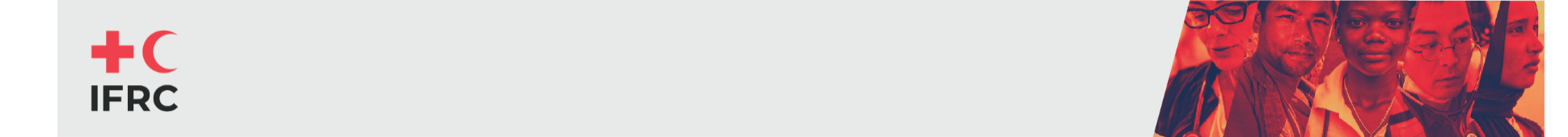 Learning Journey Action Plan TemplateConsiderationsPlanning Details National SocietyName of national societyDepartment/UnitName of department/unit leadingWho Leads?Name the facilitators; for online it is best to have two facilitators to support in productionWhen?What are the dates for the learning journey? Please keep in mind if you plan to run the full 6 module learning journey, you should plan for 1-2 weeks in between sessions to allow for practicing tools. The learning journey could be 6 weeks (one week between sessions), 3 months (2 weeks between sessions) or 6 months (one month between sessions). Format (Online/In Person)Is it an online or in person LJ? If online, what platform – MS Teams, Zoom? Will you use Miro, Mural, MS Teams whiteboard, google slides? If in person, where is the proposed venue?Standalone Learning Journey/Integrated into Planned Event?Will the materials be used in a standalone learning journey, or will the tools be integrated into a planned learning event or meeting?Which modules and materials?Will the learning journey include all six modules? Will it highlight specific tools?Target Audience and recruitment approach?Who will be targeted for the learning journey and how will you recruit themEstimated number of learnersAbout how many will you invite to the learning journey?Resources NeededThe six-module learning journey facilitation approach suggests purchasing journals/notebooks for each learner. For an in-person session, you may also need meeting supplies (flipchart paper, markets, post it notes, etc.)